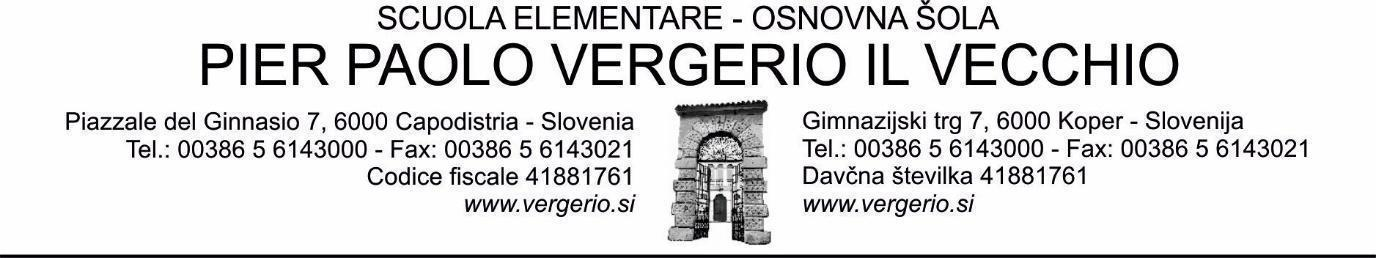 PIANO DELL’OFFERTA FORMATIVA PER L’ANNO SCOLASTICO 2021/2022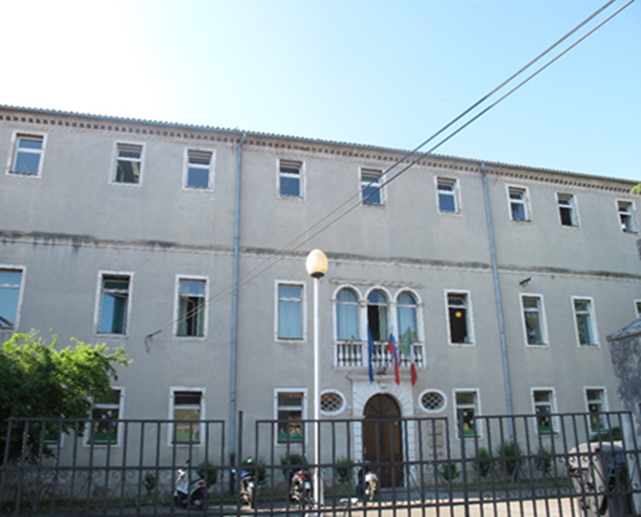 DISPOSIZIONI FONDAMENTALI DEL PIANO DELL’OFFERTA FORMATIVAOBIETTIVI DEL PIANOIl piano dell’offerta formativa (POF) viene stilato prima dell’inizio di ogni anno scolastico, in base ai piani di lavoro degli insegnanti, dei mentori delle attività di interesse, degli attivi professionali, della consulenza scolastica, della bibliotecaria e del preside.Il POFDefinisce l’estensione, l’articolazione ed il contenuto del processo educativo - istruttivo della Scuola e la collaborazione con il circondario e la comunità locale.Congiuntamente al programma di lavoro è la base per la regolamentazione dei rapporti tra la Scuola, l’Ufficio per le attività sociali del Comune-Città di Capodistria e del Comune di Ancarano e del Ministero per l’Istruzione, la Scienza, e lo Sport della Repubblica di Slovenia.Contribuisce al consolidamento della collaborazione con la Comunità autogestita della Nazionalità italiana e della Comunità nazionale italiana.LINEE GUIDA PER LA PROGRAMMAZIONE DEL LAVOROLegge sulla scuola elementare.Legge sui diritti particolari delle comunità nazionali italiana e ungherese nel settore dell'educazione e dell'istruzione.Quadro orario e programma d’insegnamento per le scuole elementari.Direttrici per la vita ed il lavoro della scuola elementare.Necessità dei genitori, alunni e bambini.Insegnamento di qualità.Collaborazione con le Comunità degli Italiani del nostro territorio.Attenzione per i mestieri e le professioni e un adeguato rapporto verso il lavoro.Collaborazione con le comunità locali in cui hanno sede le nostre sezioni scolastiche.ORGANI PROFESSIONALI DELLA SCUOLAIL CONSIGLIO D’ISTITUTOLa scuola è amministrata dal Consiglio d’Istituto che si compone di 11 membri.Presidente del Consiglio d’Istituto è la sig.ra Pamela Vincoletto, sua sostituta è la sig.ra Sandra Vitošević.Il mandato dei membri dell’attuale consiglio cessa nel mese di novembre del 2021Competenze e mansioni del Consiglio di istituto:approvare i regolamenti e gli altri atti generali della scuola,nominare e sollevare dall’incarico il preside,approvare il piano di lavoro annuale nonché la relazione sulla sua realizzazione,approvare il piano finanziario ed il consuntivo della scuola,esaminare le relazioni riguardanti la problematica dell’istruzione,approvare i criteri per l’accertamento della qualità lavorativa dei dipendenti della scuola,determinare la percentuale per la qualità del lavoro del preside,decidere sui ricorsi in materia dello status di alunno,decidere dei ricorsi relativi ai diritti, agli obblighi ed alle responsabilità dei dipendenti,decidere dei ricorsi presentati dai genitori riguardo all’operato nel campo dell’educazione e dell’istruzione.DIREZIONE DELLA SCUOLAHelena Maglica – presideTinkara Mihačič – vicepresideIL PRESIDEIl ruolo primario del preside è di guida pedagogica all’interno del processo didattico istruttivo, tuttavia, in qualità di dirigente scolastico, è responsabile dell’amministrazione e della gestione finanziaria dell’istituto.Nello specifico, le competenze che spettano al preside sono le seguenti:organizzare, pianificare e dirigere il lavoro della scuola,organizzare e dirigere il processo pedagogico,occuparsi della sistemazione dei posti di lavoro in accordo con gli organi amministrativi repubblicani, di competenza,elaborare la proposta del programma annuale di lavoro e rispondere della sua realizzazione,rispondere della corretta applicazione dei diritti e doveri degli alunni,dirigere il lavoro del collegio degli insegnanti,organizzare l’attività dei mentori per i tirocinanti,presenziare al lavoro educativo istruttivo degli insegnanti, seguire il loro lavoro, offrire loro il dovuto supporto,assicurarsi che proposte per l’avanzamento di ruolo e per gli scatti di categoria dei lavoratori pedagogici avvengano nei tempi e modalità previste per legge,indirizzare il lavoro del servizio di consulenza scolastica,decidere sui provvedimenti educativi.IL CONSIGLIO DEI GENITORIIl Consiglio dei Genitori è l’organo consultivo della scuola.  I membri del Consiglio dei genitori approvano:il programma allargato della scuola,il fondo librario,prendono atto della relazione pedagogica e del Piano dell’offerta formativa.Il Consiglio dei Genitori è composto da un membro per ogni singola sezione e viene nominato dagli stessi genitori in rappresentanza delle singole citate sezioni alla prima riunione dei genitori.Membri del Consiglio dei Genitori nell’anno scolastico 2020/2021:IL COLLEGIO DOCENTIIl Collegio dei docenti include tutti gli insegnanti, i lavoratori di consulenza scolastica e gli altri operatori e organi professionali.Il Collegio degli insegnanti, solitamente, si riunisce una volta al mese.Alle riunioni del Collegio il preside mette a conoscenza gli insegnanti degli argomenti discussi alle riunioni dei direttori del Comune di Capodistria, degli argomenti discussi alle riunioni dei presidi delle scuole di lingua italiana e quanto discusso alle riunioni dei presidi dell’area carsico - costiera.Il Collegio insegnanti programma il lavoro da svolgere nel corso dell’anno scolastico.Il Collegio insegnanti può modificare il piano delle giornate da svolgere.Al Collegio insegnanti i docenti relazionano sui temi più importanti trattati nei seminari e corsi di aggiornamento.Al Collegio si discutono i problemi delle singole classi su proposta dei capiclasse.IL COLLEGIO INSEGNANTI DI SEZIONEIl Collegio degli insegnanti di sezione è convocato dal capoclasse e si riunisce in base all’occorrenza. Esso tratta la problematica degli alunni di ogni singola sezione, il rapporto insegnante-alunno, i problemi disciplinari e il modo più opportuno per risolverli. IL CAPOCLASSEconvoca e dirige il lavoro del collegio degli insegnanti di sezioneanalizza i risultati raggiunti dalla sezione nell’educazione e nello studioprovvede a risolvere i problemi educativi e di studio di ogni singolo alunnoconvoca e dirige le riunioni dei genitori della propria sezionecollabora con i genitori e con il servizio di consulenza scolasticadecide i provvedimenti educativi   formula proposte per rendere migliore il profitto degli alunni.IL CAPOSCUOLAPer ogni sezione periferica il preside nomina un Caposcuola che esegue le seguenti mansioni:organizza e dirige l’operato della sezionepresenta proposte inerenti il programma di sviluppo al presidepresenta proposte inerenti l’introduzione di programmi aggiuntiviinforma i genitori sull’operato della sezioneespleta altre mansioni su delega scritta dal preside.ATTIVI PROFESSIONALIL’Attivo è convocato e indirizzato dalla guida e ricopre le seguenti mansioni:definire i criteri di valutazione,proporre una correlazione tra le diverse materie ed una adeguata selezione della materia di studio,discutere la problematica professionale nel campo dell’istruzione,monitorare la realizzazione nel programma della materia ed in particolare i successi nello studio,seguire gli insegnanti principianti,formulare proposte per l’acquisto di mezzi didattici e di altri strumenti utili al lavoro dell’insegnante.Gli Attivi professionali sono autonomi nel loro lavoro.La guida dell’Attivo redige il verbale, una copia del quale viene consegnata al preside, che ha l’obbligo di conservarlo per 5 anni.DATI GENERALIFONDATORI DELLA SCUOLAFondatori della scuola sono il Comune Città di Capodistria e la Comunità Autogestita della Nazionalità Italiana di Capodistria.CIRCOSCRIZIONE SCOLASTICALa Scuola elementare Pier Paolo Vergerio il Vecchio ha sede a Capodistria, Piazzale del Ginnasio 7 e presso Piazzale Vergerio 4 (sede dislocata).Nell’ambito della scuola operano le seguenti sezioni periferiche:Semedella, Semedella 28, 6000 Capodistria, per l’area delle CL di Giusterna, CL Al Castelletto, Cl di Semedella e la CL Olmo-Prisoje.Bertocchi, Strada dei combattenti 13, 6000 Capodistria, per l’area delle CL di Bertocchi, CL Pobegi-Čežarij e la CL S. Antonio.Crevatini, Crevatini s.n., l’area delle CL di Crevatini, CL di Scoffie.La scuola opera nelle circoscrizioni del Comune Città di Capodistria e del Comune di Ancarano. ORARIORARIO LEZIONICALENDARIO SCOLASTICO PER L’ANNO 2021/2022Durata dell’anno scolasticoL’anno scolastico inizia il 1mo settembre 2021 e termina il 31 agosto 2022.Periodi di valutazioneL’anno scolastico è diviso in due periodi di valutazione o semestri come segue:Le vacanze, le feste nazionali, le giornate libere dall’insegnamento nonché i termini più importanti delle attività della scuola sono riportati nella tabella che segue.DISTRIBUZIONE MENSILE DELLE GIORNATE DI ATTIVITÀ DIDATTICAESAMI DI CLASSE, DI MATERIA E DI RIPARAZIONEESAMI PER ALUNNI CON ISTRUZIONE PARENTALECALENDARIO DELLE VERIFICHE NAZIONALI DELLE COMPETENZECALENDARIO E SCADENZE RELATIVE ALLE VERIFICHE NAZIONALI DELLE COMPETENZELe verifiche nazionali delle competenze alla fine della VI e della IX classe e sono obbligatorie.Consistono in una prova scritta per ogni singola materia. Le prove scritte hanno una durata minima di 60 e una durata massima di 90 minuti.Le prove di verifica hanno rispondenza con gli obiettivi dei curricoli formativi delle materie.Le prove sono corrette e valutate da valutatori interni alla scuola su scelta del preside. Di regola il valutatore è un insegnante che non insegna all’allievo.Valutatori classe VIValutatori classe IXQUADRO ORARIO DELLE MATERIEORGANIZZAZIONE DEL LAVORO EDUCATIVO – ISTRUTTIVO  L’organizzazione del lavoro della scuola dipende dal numero degli alunni e delle sezioni, dal quadro docente e dalle condizioni materiali della scuola. NUMERO DEGLI ALUNNI *4 alunni seguiranno l’istruzione parentale.SEZIONI DEL DOPOSCUOLACAPICLASSE ANNO SCOLSTICO 2021/2022CAPODISTRIASede presso Piazzale Vergerio 4Sede presso Piazzale del Ginnasio 7SEMEDELLABERTOCCHICREVATINISECONDO INSEGNANTE IN PRIMA CLASSE  INSEGNANTI DEL DOPOSCUOLACONSULENZA SCOLASTICALuana KlaričRamona Olenik TomšičPIANTA ORGANICACONTENUTI E STRUTTURA DEL PROGRAMMA DIDATTICO-EDUCATIVOCaratteristicheLa scuola elementare Pier Paolo Vergerio il Vecchio di Capodistria attua il programma ministeriale per la scuola elementare novennale in armonia con i principi pedagogici e didattici, in base al quadro orario per le scuole di lingua italiana del territorio nazionalmente bilingue.Gli insegnanti adeguano il contenuto dell’insegnamento proposto dai programmi nel rispetto:- delle preconoscenze degli alunni- del grado di maturità degli alunni- delle capacità individuali degli alunni- delle condizioni materiali della scuolaGli insegnanti seguono un modello d’insegnamento che garantisce collaborazione ed interdisciplinarietà. L’organizzazione dell’insegnamento nelle sezioni combinate si svolge nel rispetto delle esigenze generali come pure delle particolarità che derivano dall’insegnamento in classi articolate.IL PROGRAMMAIl programma della scuola elementare comprende il programma obbligatorio e il programma allargato.Fanno parte del programma obbligatorio le materie obbligatorie, le materie opzionali, e le ore di comunità di classe, come da quadro orario delle materie.Il programma allargato comprende il doposcuola, la sorveglianza mattutina, il potenziamento e il recupero, le materie opzionali facoltative e le attività di interesse.IL PROGRAMMA OBBLIGATORIOL’INSEGNAMENTO DELLE MATERIE OBBLIGATORIELe materie obbligatorie sono le seguenti: lingua italiana, lingua slovena, lingua inglese, storia, società, geografia, cultura civica della cittadinanza ed etica, matematica, scienze, conoscenza dell’ambiente, scienza e tecnica, chimica, biologia, fisica, arte figurativa, musica, sport, tecnica e tecnologia e economia domestica.L’insegnamento si svolge in armonia con i piani didattici annuali stilati dai singoli insegnanti o dagli attivi professionali, seguendo il quadro orario e le direttrici che ispirano e regolano l’attività e il lavoro della scuola elementare.L’insegnamento di classe si svolge nelle aule titolari, mentre quello di materia si svolge in aule specializzate. FLESSIBILITÀ DEL QUADRO DELLE MATERIELa scuola ha adottato il quadro delle materie flessibile come previsto dall’art. 29 della Legge sulla scuola elementare.Il progetto è monitorato dall’Istituto dell’educazione della Repubblica di Slovenia.Sono previsti i seguenti scostamenti dal quadro delle materie:PRIMO E SECONDO TRIENNIOTerzo triennio* Si alternano semestralmente solamente le mezze ore.Esempio: in classe I per il primo semestre sono previste 3 ore di conoscenza dell’ambiente e un’ora di educazione musicale, mentre per il II semestre sono previste 2 ore di conoscenza dell’ambiente e 2 ore di educazione musicale.MATERIE OPZIONALI OBBLIGATORIEL’elenco delle materie opzionali è stilato in seguito ad un’indagine tramite la quale gli alunni esprimono le proprie preferenze.  Nell’anno scolastico 2020/2021 gli alunni hanno scelto le seguenti materie opzionali:MATERIE OPZIONALI FACOLTATIVELe materie opzionali facoltative sono svolte nelle classi del secondo e del terzo triennio in base alle scelte degli alunni e dei genitori.PROGRAMMA ALLARGATO RECUPERO E POTENZIAMENTOSono parte integrante del programma allargato pure l’insegnamento di recupero e potenziamento,organizzato come segue:IL DOPOSCUOLA L’insegnamento al soggiorno prolungato comprende lo studio, il riposo creativo e le varie attività.La frequenza del soggiorno prolungato è consigliabile per:- alunni particolarmente deboli nello studio, segnalati dagli insegnanti- alunni delle classi inferiori che hanno ambedue i genitori impegnati al lavoro- alunni le cui condizioni non permettono uno studio sereno in casaREFEZIONE SCOLASTICAGli alunni possono fruire quotidianamente del servizio di refezione scolastica, per la merenda e per il pranzo.Gli orari sono i seguenti:Merenda: 	dalle ore 9.55 alle 10.20 Pranzo: 	dalle ore 12.00 alle 14.30La disdetta dei singoli pasti va fatta entro le ore 9.00 per la giornata in corso. La disdetta per il servizio di merenda deve essere effettuata con un giorno di anticipo.Numeri di riferimento per le comunicazioni riguardanti il servizio di refezione scolastica:Capodistria 	☎ 05/6143014 oppure 040/233 488Bertocchi 	☎ 05/6143014 oppure 040/ 233 488Crevatini	☎ 05/6143014 oppure 040/233 488Semedella 	☎ 05/6143014 oppure 040/233 488LA SORVEGLIANZA MATTUTINALa sorveglianza mattutina è una forma di lavoro educativo-istruttivo rivolta agli alunni della I classe e agli alunni che richiedono la sorveglianza prima dell’inizio delle lezioni.Nell’ambito degli obiettivi generali della sorveglianza mattutina è necessario:- assicurare agli alunni un ambiente sicuro e stimolante dove poter attendere l’inizio delle lezioni- organizzare attività piacevoli, rilassanti e interessanti che possano preparare gli alunni per affrontare la giornata scolastica - offrire aiuto nello studio agli alunni che lo richiedano.La sorveglianza mattutina è organizzata come segue:ATTIVITÀ D’ INTERESSE CAPODISTRIACAPODISTRIA - Attività d’interesse collaboratori esterni SEMEDELLABERTOCCHICREVATINICREVATINI - Attività di interesse collaboratori esterni CORSI AGGIUNTIVI E SCUOLA IN NATURA    Per la completa realizzazione del programma di lavoro la scuola organizza i seguenti corsi e attivitàINSEGNANTI RESPONSABILI SCUOLA IN NATURA, CORSO NUOTOAltre attività
* L’attività si finanzia con il patrocinio del Comune-Città di Capodistria.GIORNATE DI ATTIVITÀ Le giornate culturali, scientifiche, tecniche, sportive e di orientamento sono parte integrante del processo educativo-istruttivo. Ad esse sono dedicate tre settimane nell’arco dell’anno scolastico. Durante le giornate di attività è richiesta la collaborazione e la partecipazione attiva dei docenti presenti in sede e in orario. Le modalità di partecipazione alla giornata sono a discrezione dei responsabili in considerazione degli argomenti trattati durante la giornata di attività (supporto in classe, svolgimento dei contenuti in lingua slovena e inglese, accompagnamento…). I contenuti vengono forniti dai responsabili della giornata.Per l’anno in corso sono state programmate le seguenti giornate:I E II TRIENNIOGIORNATE CULTURALI CAPODISTRIAGIORNATE SCIENTIFICHE CAPODISTRIAGIORNATE TECNICHE CAPODISTRIAGIORNATE SPORTIVE CAPODISTRIAGIORNATE CULTURALI CREVATINIGIORNATE SCIENTIFICHE CREVATINIGIORNATE TECNICHE CREVATINIGIORNATE SPORTIVE CREVATINIGIORNATE CULTURALI BERTOCCHIGIORNATE SCIENTIFICHE BERTOCCHIGIORNATE TECNICHE BERTOCCHIGIORNATE SPORTIVE BERTOCCHIGIORNATE CULTURALI SEMEDELLAGIORNATE SCIENTIFICHE SEMEDELLAGIORNATE TECNICHE SEMEDELLAGIORNATE SPORTIVE SEMEDELLAIII TRIENNIOGIORNATE CULTURALIGIORNATE SCIENTIFICHEGIORNATE TECNICHEGIORNATE SPORTIVEALTRE ATTIVITÀsettembre 2021: Settimana europea della mobilità, insegnanti di classe.novembre 2021: Colazione tradizionale slovena (ore interdisciplinari) Mojca JazbecSettembre, ottobre: teatro in lingua slovena, classi I-IX: Barbara OlenikDicembre: cinema, classi VI-IX – Tilen Smajlaaprile 2022: English theatre per la classe IX - Tilen SmajlaSpettacoli / manifestazioni obbligatorie:o 1 settembre 2021: accoglimento degli alunni in cl. I, responsabili: Sonja Maier, Sabina Maraspin, Gaia Kodarin, Lara Vlašićo 24 dicembre 2021: cerimonia in occasione della giornata dell’indipendenza, responsabili: Massimo Medeot, Linda Kosovelo 4 febbraio 2022: cerimonia in occasione della giornata della cultura slovena, responsabili: Mojca Jazbec, Barbara Olenik (cl. VI-IX), Vesna Kralj Pribac, Alenka Kozlovič (cl. I-V)o 6 giugno 2022: giornata della scuola, responsabile Sabina Maraspin, coordinatori nelle singole sedi: Sara Tomažič (Crevatini), Danijela Pirš (Bertocchi), Simona Gherca (Semedella), Irena Babič (Capodistria cl. I-V), Lorena Chirissi (cl. VI-IX). Compiti dei coordinatori: raccogliere, prendere visione dei punti proposti (canzoni, recite, balli…), inoltrarli alla responsabile tramite posta elettronica. Scenografia: Gaia Kodarin, Linda Kosovel, Simona Ghercao 15 giugno 2022: cerimonia di commiato, responsabile Mateja Petelin in collaborazione con Sandra Vitošević e Vesna Dekleva Paolio 24 giugno 2022: cerimonia in occasione della giornata della statualità, responsabili: Massimo Medeot, Linda Kosovelo Parlamento dei giovani – Il mio futuro professionale, responsabile Luana KlaričSPETTACOLO DI NATALECapodistria: Donatella Cergol ŽižaCrevatini: Marinella DobrinjaBertocchi: Gaia KodarinSemedella: Cinzia JurićPROGETTIIL GIORNALINO SCOLASTICO E LA PUBBLICAZIONE SCOLASTICAPer poter realizzare al meglio questo importante progetto sono stati definiti i responsabili ed i tempi di realizzazione dello stesso.Tempi di realizzazione:Consegna alle insegnanti responsabili dei lavori rivisti e corretti (supporto digitale): maggio 2022, consegna alla tipografia: prima settimana di giugno 2022Distribuzione del giornalino: Ultima settimana di lezioneAGGIORNAMENTO E FORMAZIONE IN SERVIZIONel corso dell’anno scolastico 2021/2022 si organizzeranno i seguenti corsi di aggiornamento per il personale docente che si svolgeranno come segue:LA COMUNITÀ SCOLASTICA  Mentore: Luana Klaričindirizza gli alunni alla cura dell’inventario scolastico, dell’igiene, della pulizia e della cultura dell’alimentazione,discute la problematica scolastica e formula proposte in merito,discute il tema annuale scelto per il parlamento dei giovani,partecipa al parlamento dei giovani a livello comunale, regionale e nazionale; tema di quest’anno: “La mia futura professione”,collabora con l’Associazione amici dell’infanzia partecipando alle iniziative organizzate dalla stessa. EDUCAZIONE SANITARIACoordinatrice: Tinkara Mihačič in collaborazione con la Casa della Sanità di Capodistria (sig.ra Tatjana Bočaj, Tatjana Srebernič)Il benessere e l’equilibrio individuale, l’integrazione sociale, l’adattamento ambientale dipendono da una serie di fattori di cui l’educazione sanitaria ne è parte essenziale. L’informazione e l’educazione sanitaria acquistano significato ed efficacia se integrate in un piano di lavoro che assicuri lo sviluppo totale della persona inserita nell’ambiente naturale, scolastico, sociale e famigliare.A tale scopo la scuola organizza delle conferenze, temi e laboratori in base al seguente programma:In accordo con la Casa della sanità costiera e con il Centro per la correzione dell’udito e della parola la scuola provvede a organizzare:visite medichevisite dentistichevaccinazionifluorizzazionitest audiometricoEDUCAZIONE AL VIVERE SOCIALE     Coordinatrici: Ramona Olenik Tomšič, Luana KlaričLa nostra scuola in collaborazione con la polizia locale e con altre associazioni offre un programma di educazione e prevenzione per gli alunni ed i genitori sui pericoli e le difficoltà nella nostra società.Riteniamo sia compito del mondo degli adulti e del mondo della scuola in particolare tutelare i bambini e i giovani da tutti quei pericoli che a volte possono essere difficilmente riconoscibili e dai quali ci si può difendere con un’adeguata informazione.A tale scopo la scuola organizza, a seconda delle necessità, delle conferenze tematiche e dei laboratori inerenti temi di attualità, tra cui:i pericoli di internet,i mezzi pirotecnici,l’educazione stradale,ed altri che si dimostrano utili in base alle necessità che si presentano annualmente.LABORATORI DI PREVENZIONE in collaborazione con il Centro per l’Assistenza Sociale del Litorale. LABORATORI in collaborazione con l’associazione AMALTEA – gruppi di parole per la prevenzione GARE DEL SAPERE Gli alunni parteciperanno a varie gare, finalizzate alla verifica di determinate competenze.CALENDARIO DELLE GARECOMMISSIONI SCOLASTICHE E RESPONSABILI PER L’ORGANIZZAZIONE DELLE GARE SCOLASTICHE GARE SPORTIVECalendario delle gare UI (da definire in attesa del calendario/programma UI)LE MISURAZIONI DELLE CAPACITÀ MOTORIE E CARATTERISTICHE FISICHE DEGLI ALUNNIDescrivono lo sviluppo fisico e motorio degli alunni per poter programmare le attività sportive degli alunni e vengono effettuate nel mese di aprile.Responsabile: Roberto Ponis, Mitja SurinaScadenza: aprile 2022LA CONSULENZA SCOLASTICAIl programma di lavoro è svolto dalle psicologhe Ramona Olenik Tomšič e Luana Klarič ed include i seguenti compiti: iscrizione alla prima elementare aiuto individuale agli alunni lavoro di recupero nei gruppi di studio lavoro con i dotati consulenze con gli alunni ed i loro genitori orientamento professionale coordinazione e collaborazione con altri enti, istituti ed organizzazioni analisi della problematica nel processo educativo-istruttivo collaborazione con i docenti e la direzione della scuola informazioni relative ai diritti dei bambini e loro tutela coordinazione e realizzazione del lavoro individualizzato per gli alunni con necessità particolari collaborazione alle VNC aggiornamento della base dati LAVORO CON GLI ALUNNI DOTATI accertamento degli alunni dotati organizzazione e coordinazione dell’attività con gli alunni dotati potenziamento dell’area linguistica in collaborazione con l’Unione Italiana – Campus linguistico Omegnapotenziamento dell’area scientifica in collaborazione con l’Unione Italiana - Campus scientifico VisignanoMONITORAGGIO DELL’INSEGNAMENTONel corso dell’anno scolastico 2021/2022 sarà effettuato il regolare monitoraggio delle attività didattico - pedagogiche come calendario.Le date saranno concordate di volta in volta su proposta dei singoli insegnanti, in base alla programmazione del lavoro e in base all’orario.Nel corso dell’anno scolastico verranno anche organizzate attività di monitoraggio collegiale, dove è prevista la compresenza della direzione scolastica, della consulenza e di altri colleghi.LA BIBLIOTECA SCOLASTICALa nostra biblioteca è situata al primo piano della sede centrale della scuola elementare Pier Paolo Vergerio il Vecchio di Capodistria. Sotto la gestione della biblioteca di Capodistria si trovano anche le unità dislocate nelle sedi periferiche. I libri sono suddivisi per fasce di età ossia per trienni (il primo triennio include gli alunni dalla I alla III classe, il secondo triennio dalla IV alla VI classe e il terzo quelli dalla VII alla IX classe) e per argomento.Il lavoro biblio - pedagogico oltre a comprendere la consulenza nel momento del prestito e il supporto nella scelta dei testi per le ricerche e i compiti, prevede anche lo svolgimento di lezioni durante le quali, oltre a presentare agli allievi l’organizzazione e la modernizzazione delle biblioteche, vengono trattati concetti quali la bibliografia, la citazione, i cataloghi, ecc. Durante queste ore viene presentata loro anche la letteratura per ragazzi mediante la lettura di alcuni brani e racconti adatti alla loro fascia d’età.In biblioteca si svolgeranno anche attività di interesse incentrate sulla lettura; particolare attenzione viene data alle attività riguardanti il Riconoscimento del Buon lettore. In questo ambito, verranno svolti quiz letterari in lingua italiana e sloveno, destinati principalmente agli alunni del I e II triennio. Anche il prossimo anno si porterà avanti la collaborazione con la Biblioteca Srečko Vilhar di Capodistria, insieme alla quale verranno organizzati eventi finalizzati all’incentivazione alla lettura; la detta biblioteca fornisce anche il supporto tecnico relativo alla catalogazione in ambito al Sistema bibliotecario della Comunità italiana in Slovenia.Grazie alla collaborazione con l’Attivo delle bibliotecarie delle scuole elementari del Litorale e l’Associazione amici dell’infanzia di Capodistria verranno svolte diverse attività nell’ambito del progetto di lettura “Bralna značka”. L’Attivo delle bibliotecarie delle scuole elementare con lingua d'insegnamento italiana permetterà di affrontare temi e problematiche comuni alle tre biblioteche scolastiche.PROGRAMMA DI COLLABORAZIONE CON I GENITORIUna stretta collaborazione tra scuola e famiglia è la base per un buon funzionamento della scuola.Le forme più adeguate che permettono la realizzazione di tale collaborazione sono:i colloqui e le riunioni dei genitorila collaborazione attiva dei genitori nel Consiglio dei GenitoriI colloqui si terranno regolarmente secondo la seguente disposizione:CAPODISTRIA I – V (AULE TITOLARI)CREVATINIBERTOCCHI: Ogni secondo giovedì del mese alle ore 15.00SEMEDELLA: Ogni secondo martedì del mese alle ore 17.00Insegnanti del doposcuola in accordo con le insegnanti capiclasse CAPODISTRIA: VI – IX ogni primo lunedì del mese (materie umanistiche e lingue), ogni primo martedì del mese (materie scientifiche + sport) dalle 17.00 alle 18.30.  Insegnanti di materiaI colloqui con la preside, la vicepreside e la consulenza vengono fissati a seconda delle necessità su invito o previo accordo telefonico.COLLABORAZIONE CON IL CIRCONDARIO E ALTRE ISTITUZIONI Con le istituzioni della Comunità Nazionale Italiana (CNI)La scuola si adopera affinché gli alunni prendano coscienza dell’appartenenza nazionale e a tale scopo li indirizza a frequentare la sede della Comunità ogni qualvolta se ne presenti l’opportunità.Organizza e realizza alcune attività extrascolastiche in collaborazione con la Comunità.La scuola e la Comunità organizzano inoltre assieme:lo spettacolo di Nataleil ballo mascherato per Carnevalecerimonia di commiato classe IXla giornata della scuolaLa collaborazione prevede ancora:l’inclusione di gruppi di attività extrascolastiche nel programma culturale della Comunità,la collaborazione nella realizzazione di progetti,la collaborazione nella promozione di gruppi di attività della scuola.Si prevede la continuazione della proficua collaborazione con la CAN di Ancarano, in particolare nell’ambito della realizzazione di una giornata sportiva, destinata alle classi superiori dei tre istituti scolastici in lingua italiana, presso gli impianti sportivi di Capodistria.Nel corso dell’anno scolastico la scuola mantiene una stretta collaborazione con: L’EditLa Voce del popoloIl Dramma italiano di FiumeRadio CapodistriaTv Koper CapodistriaCentro Italiano Di Promozione, Cultura, formazione e Sviluppo Carlo CombiCon Unione Italiana e l’Università Popolare di Trieste Oltre alle gare sportive, la scuola partecipa a manifestazioni e iniziative organizzate dal Settore Educazione e Istruzione dell’Unione Italiana in collaborazione con l’Università Popolare di Trieste:Con le altre Scuole italiane del litoraleLa scuola in natura-settimana bianca per gli alunni della quinta classe si svolge in collaborazione con le scuole elementari Dante Alighieri di Isola e la Vincenzo e Diego de Castro di Pirano.Con la biblioteca civica “Srečko Vilhar” - sezione italianisticaLa sezione di italianistica della Biblioteca Srečko Vilhar di Capodistria propone una serie di incontri lungo il corso dell’intero anno scolastico in connessione con le attività scolastiche per promuovere la lettura, la lingua e la letteratura italiana:scambio culturale tra i ragazziincontri intervista con scrittori e illustratorilaboratori di scrittura e illustrazionemostre tematiche di libri e di elaborati dei ragazziincontri informativi sulle novità librarie italianeseminari e corsi di formazione per insegnanti e bibliotecariI nostri alunni prenderanno parte anche agli eventi organizzati dalla sezione per ragazzi. La biblioteca garantisce il supporto tecnico per quel concerne il Sistema bibliotecario della CNI.Con le altre scuole italiane dell’IstriaSaranno occasione d’incontro la gara di lingua italiana organizzata da Arcobaleno e le gare sportive organizzate da Unione italiana nonché tutte le manifestazioni e le iniziative organizzate in collaborazione con l’Università Popolare di Trieste e l’Unione Italiana.Con la scuola di musicaLa collaborazione con la Scuola di musica è sempre stata proficua, grazie anche all’elevato numero di alunni della nostra scuola che la frequentano.Con l’Associazione Amici dell’InfanziaL’Associazione Amici dell’Infanzia, per il tramite della scuola, offre agli alunni la possibilità di prendere parte alle numerose manifestazioni culturali, alle escursioni, alle botteghe creative, alle colonie organizzate sia nel periodo invernale che in quello estivo, alle azioni umanitarie, ai progetti e al Parlamento dei giovani.Con le Comunità locali e la Croce RossaNel campo della collaborazione culturale e umanitaria la scuola mantiene stretti contatti con le Comunità locali, e con l’organizzazione della Croce Rossa.Durante l’anno scolastico è prevista la collaborazione con la Croce Rossa della Slovenia, il comitato della Croce Rossa di Ancarano e con la commissione per i giovani presso l’associazione della Croce Rossa di Capodistria.In collaborazione con il comitato della Croce Rossa di Ancarano e con la Croce Rossa della Slovenia verrà realizzato il progetto dedicato alla “lotta contro la povertà”. Gli alunni aderiranno con la raccolta di oggetti utili per i bambini meno fortunati. Gli alunni della quinta classe parteciperanno al “quiz del pronto soccorso” che verrà organizzato dalla Croce Rossa di CapodistriaCollaborazione con altre organizzazioni ed istituzioniLa scuola si impegna a esser presente ogni qualvolta venga richiesta la sua presenza, nelle varie organizzazioni culturali e di lavoro.Altre istituzioni con le quali collaboreremo quest’anno:- Archivio regionale- Museo regionale- La Polizia- L’Università del Litorale- Teatro di Capodistria- Club alpino costiero (OPD), sezione giovani- Vigili del fuoco volontari - Crevatini- Associazione Limes archeologia per il territorio-Scuole del Comune Città di Capodistria e del comune di Ancarano Programma di collaborazione tra la scuola e il Giardino d’infanzia Delfino BluDurante tutto l’anno scolastico sono previsti incontri mensili con i bambini dell’asilo e gli alunni delle classi prima e seconda. Questi incontri si svolgeranno alternativamente: sia a scuola che all’asilo. In accordo con l’asilo si potranno realizzare pure altri tipi di contenuti in ambito alle attività previste dal programma scolastico. I bambini dell’asilo saranno invitati pure nostri spettacoli di Natale-Capodanno e conclusione dell’anno scolastico.Programma di collaborazione tra la scuola e l’asilo di Capodistria e la CI Programma di collaborazione tra la scuola, l’asilo di Semedella, la CI e la CLSede periferica di BertocchiProgramma di collaborazione tra la scuola e il Giardino d’infanzia Delfino Blu – unità di Bertocchi, la CI e la CL Programma di collaborazione tra la scuola e l’asilo di Crevatini, la CI e la CL e circondario REALIZZAZIONE DEL PIANO DELL’OFFERTA FORMATIVAIl preside è responsabile della realizzazione del Piano dell’Offerta Formativa della scuola. Alla fine dell’anno scolastico il preside ne risponde al Consiglio d’Istituto presentando l’analisi della realizzazione dello stesso.APPROVAZIONEIl Piano dell’Offerta formativa è stato approvato dal collegio docenti in data: 21 settembre 2021La presideHelena Maglica Il Piano dell’Offerta formativa è stato approvato dal Consiglio d’Istituto in data: 30 settembre 2021La presidente del Consiglio d’IstitutoPamela Vincoletto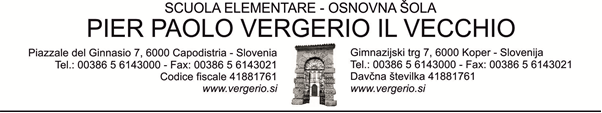 PROTOCOLLO -  MISURE DI SICUREZZA NEL PERIODO DI EPIDEMIA COVID -19(Allegato al Piano dell’Offerta Formativa 2021/2022)Settembre, 2021MISURE DI SICUREZZA NEL PERIODO DI EPIDEMIA COVID -19Il documento definisce le linee guida per garantire un ambiente di studio e di lavoro sano e sicuro.Al fine di garantire un processo educativo – istruttivo continuativo e di qualità il Ministero per l’Istruzione, la Scienza e lo Sport in collaborazione con l’Istituto per l’Educazione della RS e l’Istituto Nazionale della Sanità Pubblica (NIJZ), in considerazione della situazione epidemiologica del Paese ha preparato diversi modelli didattici.Per la realizzazione dei modelli, il gruppo di lavoro ha considerato le leggi che regolano il sistema scolastico sloveno, l’esperienza della didattica a distanza nell’anno scolastico 2020/2021, i risultati di un’indagine sulla DAD realizzata dall’Istituto per l’Educazione della RS, la disponibilità dei quadri e degli spazi delle scuole in Slovenia.I modelli sono progettati in modo tale da poter venir attivati in qualsiasi momento dell’anno scolastico, a seconda della situazione epidemiologica (circolare ministeriale n. 6030-1/2021/68, del 17 agosto 2021).Link descrizione dei modelli: https://www.zrss.si/digitalnaknjiznica/Modeli%20in%20priporocila_2021_22/ATTIVAZIONE DEL MODELLO BL’anno scolastico 2021/2022 inizia seguendo le indicazioni del MODELLO B. Questo modello prevede:- la didattica in presenza per tutti gli alunni,- Il rispetto delle norme igienico-sanitarie e delle misure per contenere la diffusione del virus SARS-Cov-2,- la realizzazione del programma regolare,- la realizzazione del programma allargato,- le materie opzionali obbligatorie,- le materie opzionali facoltative,-  le attività di interesse,- la sorveglianza pendolari,- il riposo ricreativo, altre attività...  ENTRATA A SCUOLAPer accedere agli spazi della scuola elementare “Pier Paolo Vergerio il Vecchio” sarà obbligatorio il possesso della certificazione GVT che attesti:Il completamento del ciclo vaccinale antiSars-CovLa guarigione dal Covid-19 da più di 10gg ma non oltre i 6 mesi (180 giorni)Un risultato negativo del test PCR che non è più vecchio di 72 ore dal prelievo del tampone o un risultato negativo del test HAG che non è più vecchio di 48 ore dal prelievo del tampone;Per i dipendenti il test di autodiagnosi (a cadenza settimanale) Tale obbligo non si applica ai minori di età inferiore ai 15 anni.Il decreto in oggetto prevede l’esenzione dal possesso della certificazione GVT per i genitori degli alunni delle classi prima, seconda e terza elementare che accompagnano i propri figli a scuola. Restano in vigore l’obbligo di utilizzo della mascherina ed il rispetto delle altre misure preventive come la disinfezione delle mani e il mantenimento della distanza di sicurezza di 2 metri.Ogni altra motivazione di ingresso nelle sedi scolastiche da parte dei genitori (come ad esempio riunioni e colloqui) è condizionata dal possesso della certificazione GVT.DISPOSIZIONI GENERALI IN MERITO DI IGIENELavarsi spesso le mani con acqua e sapone.Lavarsi o disinfettarsi le mani ogniqualvolta si è toccato maniglie (all’uscita e all’entratadall’aula, prima e dopo l’uso dei servizi igienici), ringhiere e altre superfici.Non toccarsi occhi, naso e bocca con le mani sporche/non disinfettate.Mantenimento, nei contatti sociali, di una distanza interpersonale di almeno 1,5 m o 2 m.Evitare assembramenti, al di fuori del gruppo classe, in tutti gli spazi scolastici.Osservare le regole dell’igiene respiratoria (starnutire e/o tossire in un fazzoletto o nellapiega del gomito).Arieggiare le aule al termine di ogni ora di lezione per garantire il ricambio dell’aria.A scuola possono andare solo alunni e docenti sani (senza sintomi di infezioni alle vierespiratorie).Dipendenti e alunni di età superiore ai 12 anni hanno l'obbligo di usare la  mascherina per tutta la durata della permanenza a scuola. Gli alunni dalla I alla V classe indossano la mascherina solamente negli spazi comuni.ORGANIZZAZIONE DEL LAVORO A SCUOLA1. ENTRATA A SCUOLAGli alunni arrivano a scuola accompagnati dai genitori fino alla porta d’ingresso. Entranoda soli e a distanza di sicurezza (1,5 – 2 metri) l’uno dall’altro. La distanza viene mantenuta in tutti gli spazi scolastici (aule, bagni, aree esterne, refettorio, corridoi,guardaroba) e durante tutto il periodo di permanenza a scuola.I genitori sono tenuti ad accompagnare e riprendere i figli all’entrata della scuola, facendoattenzione a mantenere la distanza di sicurezza. 2. AULELe aule vengono arieggiate prima  e durante le ore di  lezione.Ogni aula è provvista di disinfettante per le mani e indicazioni sulle norme igieniche.All’interno delle aule va mantenuta la distanza interpersonale di almeno 1,5 – 2 metri. Aciascun gruppo classe viene assegnata un’aula titolare in cui si svolgono le lezioni delprogramma obbligatorio nonché le attività del programma allargato (doposcuola,sorveglianza). Per tutto il periodo di emergenza epidemiologica, all’interno delle aule, glialunni siedono allo stesso posto.Le lezioni possono essere svolte anche all’aperto. Negli spostamenti dalle aule agliambienti esterni gli alunni mantengono la distanza interpersonale di 1,5 – 2 metri.3. RIPOSIDurante i riposi gli alunni rimangono nelle aule in cui è garantito il ricambio dell’aria.Gli alunni utilizzano il bagno secondo il protocollo stabilito dagli insegnanti (uno alla volta) e osservano le norme igieniche (distanza interpersonale, lavaggio delle mani, evitare il contatto con maniglie e rubinetti – usare il gomito). Se il bagno è occupato gli alunni aspettano in corridoio facendo riferimento ai nastri segnaletici.4. REFEZIONE SCOLASTICAGli alunni fanno merenda in classe, il pranzo in refettorio a turni. Prima di mangiare ibanchi / i tavoli vengono disinfettati. In refettorio gli alunni si muovono seguendo i nastri segnaletici e siedono solo ai posti segnati.5. MATERIALI DIDATTICIGli alunni portano a scuola tutto l’occorrente scolastico (anche ciabatte, ricambio).Quaderni, libri e astuccio contenete oggetti di cancelleria, potranno essere portati a casama non condivisi con i compagni.6. IN CASO DI SINTOMI DI MALATTIASe l’alunno manifesta sintomi di malattia (febbre, infezione alle vie respiratorie) siavvisano i genitori. L’alunno attende in un luogo isolato e possibilmente usa altri serviziigienici, corridoi, ingressi. Non si usano in questo caso i trasporti pubblici. Nel caso dipositività al COVID-19 i genitori devono immediatamente avvisare la scuola la quale a suavolta avviserà l'Istituto Nazionale della Sanità Pubblica NIJZ.Il protocollo viene adottato anche per gli insegnanti e tutti i lavoratori presenti a scuola.Gli spazi usati dalla persona malata vengono prontamente disinfettati.Rappresentanti dei genitoriRappresentanti fondatoriRappresentanti dei lavoratoriLara MožeDavid RuncoSonja MaierRamona Olenik TomšičRoberta VincolettoRita Sabina ChiavalonIvan MarkovićTilen SmajlaSandra VitoševićPamela VincolettoCLASSERAPPRESENTANTECAPODISTRIACAPODISTRIAI Angelo MenolascinaII Ana UgrinIII Luka JuriIV a Valentina PetarosIV bClio DiabatéVUrška Jurak KopVI aMatej VatovecVI b Maja ŠviligojVII aKristina Antic MarzulloVII bBianka TrbižanVIIIKetty ZontaIX aMaria Emanuela CallegaroIX bValentina FedeleBERTOCCHIBERTOCCHII – II Vanesa KnezIII – IV Sara FrisanoV Alessandro CarnielCREVATINICREVATINIIMartina AngeliniIIPatrizia Miniscalco IIIElisa ZuppinIV Elena MörtlVMonica DalzottoSEMEDELLASEMEDELLAI - IIVesna BabičIII -VAnna FrancesconiIV Nika ErjavecSEDENOMINATIVOSemedellaMeri ŠčulacBertocchiGaia KodarinCrevatiniKlara KlarićATTIVO PROFESSIONALEGUIDAClasse ILara VlašićClasse IISabina Maraspin Classe IIICinzia JurićClasse IVMarinella DobrinjaClasse VMateja Janc   Lingua slovenaVesna Kralj PribacLingua ingleseTilen SmajlaMaterie tecnico scientificheVesna Dekleva PaoliMaterie socio umanistiche e formativo/educativeLinda KosovelDoposcuolaSimona GhercaLingua italianaChiarastella Fatigato Orario di apertura della scuolaDalle ore 7.00Alle ore 16.30Orario d’ufficio dirigenza, contabilità e personale tecnicoDalle ore 7.00Alle ore 15.00Orario segreteriaDalle ore 7.00Alle ore 15.00Orario ufficio di consulenzaDalle ore 7.00Alle ore 15.00ORA DI LEZIONEDURATADOPOSCUOLA0.7.30 – 8.151.8.20 – 9.052.9.10 – 9.55MERENDA I - IX9.55 – 10.203.10.20 – 11.054.11.10 -11.555.12.00 - 12.456.12.50 – 13.3512.45 -13.35PRANZO12.00-13.35 (I – V) 13.35 – 14.30 (VI – IX)13.35 – 14.257.14.00 – 14.4514.25 – 15.158.14.50 – 15.3515.15– 16.0516.05 – 16.30I periodo1mo settembre 2021 – 31 gennaio 2022II periodo1 febbraio 2022 – 24 giugno 2022II periodo27 gennaio 2022 scrutinio a conclusione del primo periodo di valutazioneII periodo13 giugno 2022 – scrutinio IX classeII periodo21 giugno 2022 – scrutinio I – VIII classe2021mercoledì1mo settembre INIZIO DELLE LEZIONIlunedì - lunedì25.10 – 1.11.2021VACANZE AUTUNNALIdomenica31.10. 2021GIORNATA DELLA RIFORMAlunedì1.11.2021GIORNATA DEI DEFUNTIvenerdì24.12.2021LEZIONE E CELEBRAZIONE DELLA GIORNATA DELL'INDIPENDENZAsabato 25.12.2021NATALEdomenica26.12.2021GIORNATA DELL'INDIPENDENZAsabato - domenica25.12.-2.1.2022VACANZE DI CAPODANNO2022sabato - domenica– 2.1.2022CAPODANNOlunedì31.1.2022FINE DEL PRIMO PERIODO DI VALUTAZIONEvenerdi’4.2.2022CELEBRAZIONE PRIMA DELLA GIORNATA DELLA CULTURA SLOVENAlunedì7.2.2022GIORNATA LIBERA DALL’INSEGNAMENTOmartedì8.2.2022GIORNATA DELLA CULTURA SLOVENAvenerdì - sabato11.2. – 12.2.2022GIORNATA INFORMATIVA PER L'ISCRIZIONE ALLE SCUOLE MEDIElunedì - venerdì21.2. – 25.2.2022VACANZE INVERNALIlunedì18.4.2022LUNEDÌ DELL'ANGELOmercoledì27.4.2022GIORNATA DELLA RESISTENZAmercoledì - lunedì27.4. – 2.5.2022VACANZE PRIMAVERILI/del PRIMO MAGGIOdomenica-lunedì1.5. – 2.5.2022FESTA DEL LAVOROmercoledì15.6.2022FINE DELLE LEZIONI PER LA CLASSE IXvenerdì24.6.2022FINE DELLE LEZIONI PER LE CLASSI DALLA I - VIIICelebrazione della giornata della statualitàsabato25.6.2022GIORNATA DELLA STATUALITÀ25.6. – 31.8.2022VACANZE ESTIVESEMESTREMESENUMERO GIORNATE DI LEZIONEIsettembre22Iottobre16Inovembre21Idicembre18Igennaio21TOTALE SEMESTRE98IIfebbraio13IImarzo23IIaprile17IImaggio21IIgiugno18TOTALE SEMESTRE92TOTALE FINE A.S.190DATASESSIONECLASSI16.6. – 29.6.2022I
IX27.6. – 8.7.2022II -VIII18.8. – 31.8.2022III-IXDATASESSIONECLASSI3.5. - 15.6.2022IIX3.5. – 24.6.2022II -VIII18.8. – 31.8.2022III - IXMeseDataDisposizioni/AttivitàSettembre20211.9.2021 - mercoledìIl ministro rende noto il nome della terza materia per gli alunni della classe IXNovembre202130.11.2021 - martedìTermine ultimo per l’invio al RIC dei dati degli alunni che affronteranno le verifiche nazionali delle competenzeMaggio20224.5.2022 - mercoledìProva scritta di lingua italiana - VI, IX6.5.2022 - venerdìProva scritta di matematica – VI, IX10.5.2022 - martedìProva scritta terza materia IX (Tecnica e Tecnologia) / lingua straniera VI31.5.2022  - martedìIl RIC recapita i compiti corretti e valutati alle rispettive scuole. (IX classe)Gli alunni sono informati dei risultati delle proveed esercitano il diritto di prendere visione delle prove scritte. (IX classe)Giugno20221.6.2022 - mercoledìGli alunni sono informati dei risultati delle proveed esercitano il diritto di prendere visione delle prove scritte. (IX classe)Procedura di convalida (IX classe)2.6.2022 - giovedìGli alunni sono informati dei risultati delle proveed esercitano il diritto di prendere visione delle prove scritte. (IX classe)Procedura di convalida e invio dei ricorsi al RIC (IX classe)7.6.2022 - martedìIl RIC recapita i compiti corretti e valutati alle rispettive scuole (VI classe)Gli alunni sono informati dei risultati delle proveed esercitano il diritto di prendere visione delle prove scritte. (VI classe)8.6.2022 - mercoledìGli alunni sono informati dei risultati delle prove (VI classe)ed esercitano il diritto di prendere visione delle prove scritte.Procedura di convalida e invio dei ricorsi al RIC (VI classe)9.6.2022 - giovedìIl RIC inoltra alla scuola i risultati definitivi per la IX classeGli alunni sono informati dei risultati delle proveed esercitano il diritto di prendere visione delle prove scritte. (VI classe)Procedura di convalida e invio dei ricorsi al RIC (VI classe)10.6.2022 - venerdìIl RIC inoltra alla scuola i risultati definitivi per la IX classe15.6.2022 - mercoledìDistribuzione delle pagelle agli alunni della IX classe16.6.2022 - giovedìIl RIC inoltra alla scuola i risultati definitivi per la VI classe24.6.2022 - venerdìDistribuzione delle pagelle agli alunni della VI classeMateriaInsegnanteItalianoLorena Chirissi MatematicaMaja GerdovičInglese                         Tilen Smajla MateriaInsegnanteItalianoChiarastella Fatigato MatematicaVesna Dekleva PaoliTecnica e tecnologia                                                        David FrancesconiMaterie / OreIIIIIIIVVVIVIIVIIIIXTot. OreItaliano67755543,54,51631,5Sloveno343,53,5333331006Matematica4455444441318Inglese222234433796Arte figurativa21,51,51,51,51111417Musica1,51,521,51,51111417Società23175Geografia121,52221,5Storia1222239Cultura civica, della cittadinanza ed etica1170Conoscenza dell’ambiente2,522,5245Fisica22134Chimica22134Biologia1,52116,5Scienze23175Scienza e tecnica2,53192,5Tecnica e tecnologia211140Economia domestica0,50,535Sport332,52,533222799Materia opzionale I2/12/12/1204Materia opzionale II0/10/10/1102Comunità di classe0,50,50,50,50,50,5103,5Numero delle materie77791012141614Ore settimanali22252626282831, 53232Nr. Settimane d’insegnamento353535353535353532Giornate particolariNr.Culturali444333333150Scientifiche333333333135Tecniche333444444165Sportive555555555225Programma allargatoOreMat. Opz. Facoltative/prima lingua straniera2Mat. Opz. Facoltative/seconda lingua stran.222MOF oppure: seconda lingua straniera, sport, arte, tecnica, informatica2/12/12/1Aiuto aggiuntivo0,50,50,50,50,50,50,50,50,5Recupero e potenziamento   111111111Attività d’interesse222222222CL.CAPODISTRIASEMEDELLABERTOCCHICREVATINITOTALE      I16551238II1954836III1931831IVa1282640IVb12////V1774735VI a1616VI b1313VII a1818VII b1818VIII1919IX a1313IX b1111203281641288SEDENr. SEZIONICAPODISTRIA13BERTOCCHI3CREVATINI5SEMEDELLA3TOTALE24CAPODISTRIA2,6BERTOCCHI1CREVATINI1,52SEMEDELLA1,08TOTALE6,2CAPOCLASSECLASSE/SEZIONEAULASonja MaierIaula titolareAstrid Vincoletto TriparIIaula titolareBlanka Radojkovič ČebularIIIaula titolareDonatella Cergol ŽižaIV aaula titolareCarmela AuberIV baula titolareAlessia Godina HladVaula titolareCAPOCLASSECLASSE/SEZIONEAULABarbara OlenikVI aa.slovenoTilen SmajlaVI ba.ex-quartaChiarastella FatigatoVII aaula italianoMojca JazbecVII baula matematicaMarjan FlandjaVIIIaula scienzeSandra VitoševićIX aaula ingleseVesna Dekleva PaoliIX baula fisicaCAPOCLASSESEZIONEAULASabina MaraspinI - IIaula titolareMeri ŠčulacIVaula titolareCinzia JurićIII - Vaula titolareCAPOCLASSESEZIONEAULAGaia KodarinI - IIaula titolareDanijela PiršIII - IVaula titolareMateja JancVaula titolareCAPOCLASSESEZIONEAULALara VlašićIaula titolareKlara KlaričIIaula titolareSara TomažičIIIaula titolareMarinella DobrinjaIVaula titolareRoberta KalcVaula titolareSEZIONEINSEGNANTEI SemedellaBrigita RuncoI CapodistriaLinda KosovelI CrevatiniIna SuličI BertocchiLeda Petra PitamicCAPODISTRIABrigita Runco, Linda Kosovel, Irena Babič, Valentina ŠturmBERTOCCHISara PodrekaCREVATINILoris Krastič, Iva BlažinaSEMEDELLASimona GhercaNR.Cognome e nomeMANSIONE/MATERIA D’INSEGNAMENTO1.APOLLONIO RAJKOArte, mat. opzionali2.AUBER CARMELAIC Capodistria3.BABIČ IRENADoposcuola Capodistria4.BEMBIČ MAKSGeografia5.BLAŽINA IVADoposcuola Crevatini6CERGOL ŽIŽA DONATELLA IC Capodistria8CHIAVALON RITA SABINAContabile9.CHIRISSI LORENAItaliano10.DEKLEVA PAOLI VESNAMatematica, fisica, mat.opzionali11.DOBRINJA MARINELLAIC Crevatini12.FATIGATO CHIARASTELLA LUISAItaliano, bibliotecaria13.FLANDJA MARJANBiologia, chimica, scienze14.FLEGO ALISONPulitrice - sede dislocata15.FRANCESCONI DAVIDTecnica e tecnologia, mat. opzionali, tec. info16.GERDOVIČ MAJAMatematica17.GHERCA SIMONADoposcuola Semedella18.GODINA HLAD ALESSIAIC Capodistria19.JANC MATEJAIC Bertocchi20.JAZBEC MOJCASloveno, francese21.JURIĆ CINZIAIC Semedella22.KALC ROBERTAIC Crevatini23.KIRN JANJASegretaria24.KLARIĆ KLARAIC Crevatini25.KLARIČ LUANAConsulente scolastica - psicologa26.KOCJAN TJAŠAAiuto cuoca, pulitrice Capodistria sede centrale27.KODARIN GAIAIC Bertocchi28.KOSOVEL LINDAII ins./I Capodistria, storia, cultura civica alla cittadinanza ed etica, doposcuola Capodistria29.KOZLOVIČ ALENKASloveno30.KRALJ PRIBAC VESNASloveno 31.KRASTIĆ LORISDoposcuola Crevatini, tecnico di laboratorio32.MAGLICA HELENAPreside33.MAIER SONJAIC Capodistria34.MARASPIN SABINAIC Semedella35.MEDEOT MASSIMOStoria36.MIHAČIČ TINKARAVicepreside, geografia37.OLENIK BARBARASloveno38.OLENIK TOMŠIČ RAMONAConsulente scolastica - pedagogista39.PAŠKVAN LAURASpagnolo40.PAVLETIČ IGORManutentore sedi periferiche41.PETELIN MATEJA Musica, coro42.PIRC REBEKAInglese43.PIRŠ DANIJELAIC Bertocchi44.PITAMIC LEDA PETRAII ins./I Bertocchi45.PODREKA SARADoposcuola Bertocchi46.PONIS ROBERTOSport, mat.opz.47.RADOJKOVIČ ČEBULAR BLANKAIC Capodistria48.ROBAR ANDREJAAiuto cuoca, pulitrice sede dislocata49.RUNCO BRIGITAII ins. /I Semedella, doposcuola Capodistria50.RUTAR IRENAAiuto cuoca, pulitrice Crevatini51.SELIMOVIĆ SAFAAiuto cuoca, pulitrice Semedella52.SMAJLA TILENInglese53.SULIČ INAII ins./ I Crevatini, pedagogista inclusivo54.SURINA MITJA Sport55.SVRAKA EDITAAmministratrice, ragioniera56.ŠČULAC MERIIC Semedella57.ŠTURM VALENTINADoposcuola Capodistria58.TOMAŽIČ SARAIC Crevatini59.UDOVIČ MARKOTecnico informatico60.VINCOLETTO PAMELABibliotecaria61.VINCOLETTO TRIPAR ASTRIDIC Capodistria62.VITOŠEVIĆ SANDRAInglese63.VLAŠIĆ LARAIC Crevatini64.ZLATIČ VALTERManutentore - CapodistriaClasseScostamentoISi alternano semestralmente le ore di: musica (1,5) e conoscenza dell’ambiente (2,5)IISi alternano semestralmente le ore di: arte figurativa (1,5) e musica (1,5)IIISi alternano semestralmente le ore di: sloveno (3/4), conoscenza dell’ambiente (2,5), arte figurativa (1,5) e sport (2,5)IVSi alternano semestralmente le ore di: sloveno (3,5) e arte figurativa (1,5) oppure sloveno (3/4) e arte figurativa (2/1), musica (1,5) e scienze e tecnica (2,5), sport (2,5) e comunità di classe (0,5)VSi alternano semestralmente le ore di: arte figurativa (1,5) e musica (1,5), il programma di EDO prevede di due ore consecutive fino ad esaurimento del fondo ore oppure economia domestica (0,5) e comunità di classe (0,5)ClasseScostamentoVIL’insegnamento dell’economia domestica si svolge nel primo semestre.Due ore di tecnica e tecnologia, italiano e inglese si svolgono in maniera consecutiva.VIIDue ore di italiano, sloveno, inglese e spagnolo si svolgono in maniera consecutiva.
VIIISi alternano settimanalmente anche la mezz’ora di comunità di classe con italiano.
Si alternano settimanalmente anche un’ora e mezza di geografia con biologia.IXUna volta alla settimana due ore di italiano e spagnolo si svolgono in manieraconsecutiva. Si alternano settimanalmente anche la mezz’ora di comunità di classe con italiano.CLASSE VIICLASSE VIIICLASSE IXArte IArte IIArte IIISpagnolo ISpagnolo IISpagnolo IIIElementi scacchistici di base (Scacchi I)Combinazioni scacchistiche(Scacchi II)Sport per la saluteSport a scelta - pallavoloMultimediaFrancese IIIFrancese ISport per la saluteStrategie scacchistiche(Scacchi III)Trattamento testiFrancese IIReti di computer     Lavorazione dei materiali: il legnoLavorazione dei materiali: il legnoClasseMateriaSedeIV - VIFranceseCapodistriaIV – V SportCrevatiniIV - VITecnicaCapodistriaIV - VIInformaticaCapodistriaIV - VIArteCapodistriaIV-VInformaticaBertocchiIV - V FranceseSemedellaClasse-MateriaRecupero/ PotenziamentoOre annualiInsegnanteCAPODISTRIA I-VCAPODISTRIA I-VCAPODISTRIA I-VCAPODISTRIA I-VI 135Sonja MaierII 135Astrid Vincoletto TriparIII135Blanka Radojkovič ČebularIV a  135Donatella Cergol ŽižaIV b 135Carmela AuberV 135Alessia Godina HladSEMEDELLASEMEDELLASEMEDELLASEMEDELLAI – II 135Sabina MaraspinIII – V 135Cinzia JurićIV 135Meri ŠčulacBERTOCCHIBERTOCCHIBERTOCCHIBERTOCCHII - II  Classe135Gaia KodarinIII - IV Classe135Danijela PiršV Classe135Mateja JancCREVATINICREVATINICREVATINICREVATINII Classe135  Lara VlašićII Classe135  Klara KlaričIII Classe135Sara TomažičIV Classe135Marinella DobrinjaV Classe135Roberta KalcIII-V classe135Vesna Kralj PribacCAPODISTRIA VI-IXCAPODISTRIA VI-IXCAPODISTRIA VI-IXCAPODISTRIA VI-IXItaliano RP135Chiarastella FatigatoSloveno RP135Mojca JazbecMatematica R135Maja GerdovičMatematica P 135Vesna Dekleva PaoliInglese R135Tilen SmajlaInglese P 135Sandra VitoševićSEDESUDDIVISIONE GRUPPIORARIOINSEGNANTECapodistriagruppo I 12:00/12:45 - 16:05Valentina ŠturmCapodistriagruppo II12:45/13:35 - 15:15Brigita RuncoCapodistriagruppo III12:45/13:35 - 14:25/15:15Linda KosovelCapodistriagruppo IV12:45 - 16:30Irena BabičCapodistriagruppo IV -V 12.45 - 14.25Astrid Vincoletto Tripar, Blanka Radojkovič Čebular, Sonja Maier, Carmela Auber, Donatella Cergol ŽižaSemedellagruppo I12:45 - 16:30Simona GhercaBertocchigruppo I12:45 - 16:30Sara PodrekaCrevatinigruppo I - II12:45 - 16:05Loris KrastićCrevatinigruppo III - IV e V12:45 - 16:30Iva BlažinaSEDEORARIOCAPODISTRIA – Piazzale Vergeriodalle ore 6.30 - 7.00 alle ore 8.15CAPODISTRIA – sede centraledalle ore 7.30 alle ore 8.15SEMEDELLAdalle ore 7.00 dalle ore 8.15BERTOCCHIdalle ore 7.00 alle ore 8.15CREVATINIdalle ore 7.00alle ore 8.15A T T I V I T ÀM E N T O R EStoryTime for kids IIIRebeka Pirc Fiabe tradizionali IIILinda KosovelVesela šolaMojca JazbecBuon lettorePamela VincolettoFilodrammatica ISonja MaierA T T I V I T ÀM E N T O R ECalcetto I-VArden StancichAtletica I - IIIRadmila VukmirovićDanzaterapiaErika GelleniPallamano Associazione pallamano CapodistriaGruppo artistico Tine Dekorti A T T I V I T ÀM E N T O R ECoroMateja PetelinBuon lettore I-IISabina MaraspinGiochiamo con la fantasiaPamela VincolettoPiccoli informaticiDavid FrancesconiPiccoli scienziatiMarjan FlandjaDanzaterapia Erika Gelleni - collaboratore esternoA T T I V I T ÀM E N T O R ECoroMateja PetelinLaboratorio creativoGaia KodarinVeselo v slovenščino I-VAlenka KozlovičBuon lettorePamela VincolettoDanzaterapiaErika Gelleni ATTIVITÀMENTORECoroMarinella DobrinjaVeselo v slovenščino I, IIVesna Kralj PribacVeselo v slovenščino III, IV, VMojca JazbecIn giro per l’Europa III, IV, VSara TomažičBuon lettorePamela VincolettoBuon lettore classe ILara VlašićBuon lettore classe IVMarinella DobrinjaA T T I V I T ÀM E N T O R EBalloNoemi StancichDanzaterapiaErika GelleniAttivitàClasseNr. g/orePeriodoAccompagnatoriEDUCAZIONE STRADALEV25DURANTE L’ANNO SCOLASTICOCAPICLASSE V CLASSECLASSESTRUTTURALUOGODATAIHOTEL KOVAČOSILNICA22.24.112021IIHOTEL KOVAČOSILNICA24.26.11.2021IIIHOTEL KOVAČOSILNICA29.11- 3.12.2021IVHOTEL KOVAČOSILNICA6 -10.12. 2021V – VIHOTEL AI LARICIFORNI DI SOPRAGENNAIO 2022VIICŠOD BOHINJBOHINJ16 -20 .5.2022CLASSERESPONSABILEILara VlašićIIAstrid Vincoletto TriparIIIBlanka Radojkovič ČebularIVMarinella DobrinjaV - VIRoberta KalcVIILuana KlaričDENOMINAZIONE ATTIVITÀN. ORECLASSI          Programma sportivo15I-VCLASSE/IARGOMENTOPERIODORESPONSABILII-VFamiglia Sabini-GrisoniSettembreAstrid Vincoletto Tripar, Alessia Godina HladI-VPalazzi  di Capodistria/SNNovembreSonja Maier, Linda Kosovel, Carmela AuberI-IIIArenile archeologico(Museo regionale)2, 3, 4 marzoSonja Maier, Linda KosovelIV-VA ciascuno il suo stemma!(Museo regionale)9, 10, 11 marzoSonja Maier, Linda KosovelI-IIILa valigia itinerante del museo25 gennaioSonja Maier, Linda KosovelCLASSE/IARGOMENTOPERIODORESPONSABILII-VAmbienti di vita- il mareSettembreBlanka Radojkovič Čebular, Irena BabičI-VAmbienti di vita- la palude/il bosco- SN/ Colazione tradizionale slovenaOttobreDonatella Cergol Žiža, Irena Babič, Sonja MaierI-VAmbienti di vita- Museo naturale Ginnasio G. Rinaldo Carli/ScintillaDa definireAlessia Godina Hlad, Astrid Vincoletto TriparCLASSE/IARGOMENTOPERIODORESPONSABILII-VMateriali naturali- decorazioni natalizieNovembreIrena Babič, Valentina Šturm, Rebeka PircI-VMateriali naturali- CarnevaleFebbraioIrena Babič, Valentina Šturm, Rebeka PircI-VMateriali naturali- decorazioni pasquali- SNAprileIrena babič, Valentina Šturm, Rebeka PircIVCroce rossa- QuizMaggioDonatella Cergol Žiža, Carmela AuberVPatentinoMaggioDanijela Pirš, Mateja Janc, Alessia Godina HladCLASSE/IARGOMENTOPERIODORESPONSABILII-VGiochi in spiaggiaSettembreBlanka Radojkovič Čebular,  Carmela AuberI-VMarcia- SNSettembreAstrid Vincoletto Tripar, Blanka Radojkovič Č.I-VMisurazioniAprileDonatella Cergol Žiža, Valentina Šturm, Astrid Vincoletto TriparI-VMisurazioni- corsaAprileDonatella Cergol Žiža, Linda Kosovel, Rebeka PircVPatentinoMaggioDanijela Pirš, Mateja JancI-VAttività motorie all’apertoGiugnoCarmela  Auber, Blanka Radojkovič ČebularCLASSE/IARGOMENTOPERIODORESPONSABILII - VDantedì e Boccaccio25 marzoL. Vlasić, K. Klarić, S. Tomažič, M. Dobrinja, R. Kalc, L. Krastić, I. BlažinaI - VCapodistria, questa sconosciutada definireL. Vlasić, K. Klarić, S. Tomažič, M. Dobrinja, R. Kalc, L. Krastić, I. BlažinaI - VStoria della fotografiada definireL. Vlasić, K. Klarić, S. Tomažič, M. Dobrinja, R. Kalc, L. Krastić, I. BlažinaI - IIICinemada definireL. Vlasić, K. Klarić, S. Tomažič, M. Dobrinja, R. Kalc, L. Krastić, I. BlažinaCLASSE/IARGOMENTOPERIODORESPONSABILII - VDal cacao al cioccolato / Baia di San Canzianoda definireL. Vlasić, K. Klarić, S. Tomažič, M. Dobrinja, R. Kalc, L. Krastić, I. BlažinaI - VIl saponeda definireL. Vlasić, K. Klarić, S. Tomažič, M. Dobrinja, R. Kalc, L. Krastić, I. BlažinaI - VFattoria didatticada definireL. Vlasić, K. Klarić, S. Tomažič, M. Dobrinja, R. Kalc, L. Krastić, I. BlažinaCLASSE/IARGOMENTOPERIODORESPONSABILII - VAuto e motori d’epocanovembre/marzoL. Vlasić, K. Klarić, S. Tomažič, M. Dobrinja, R. Kalc, L. Krastić, I. BlažinaI - VAddobbi natalizidicembreL. Vlasić, K. Klarić, S. Tomažič, M. Dobrinja, R. Kalc, L. Krastić, I. BlažinaI - VLa carta (SN)da definireL. Vlasić, K. Klarić, S. Tomažič, M. Dobrinja, R. Kalc, L. Krastić, I. BlažinaIVCroce RossamaggioL. Vlasić, K. Klarić, S. Tomažič, M. Dobrinja, R. Kalc, L. Krastić, I. Blažina VPatentinoaprile/maggioL. Vlasić, K. Klarić, S. Tomažič, M. Dobrinja, R. Kalc, L. Krastić, I. BlažinaCLASSE/IARGOMENTOPERIODORESPONSABILII - VGiochi in spiaggiasettembreL. Vlasić, K. Klarić, S. Tomažič, M. Dobrinja, R. Kalc, L. Krastić, I. BlažinaI - VMarcia - SNda definireL. Vlasić, K. Klarić, S. Tomažič, M. Dobrinja, R. Kalc, L. Krastić, I. BlažinaI - VCorsa e misurazioniaprileL. Vlasić, K. Klarić, S. Tomažič, M. Dobrinja, R. Kalc, L. Krastić, I. BlažinaI - VMarciamaggioL. Vlasić, K. Klarić, S. Tomažič, M. Dobrinja, R. Kalc, L. Krastić, I. BlažinaI - VAl maregiugnoL. Vlasić, K. Klarić, S. Tomažič, M. Dobrinja, R. Kalc, L. Krastić, I. BlažinaCLASSE/IARGOMENTOPERIODORESPONSABILII - VGiornata svolta in ambito alla Scuola in naturaDa definireMateja Janc, Gaia Kodarin, Danijela Pirš, Sara PodrekaI - VMuseo di CapodistriaOttobreMateja Janc, Gaia Kodarin, Danijela Pirš, Sara PodrekaI - VTeatro / CinemaDicembreMateja Janc, Gaia Kodarin, Danijela Pirš, Sara PodrekaI - IIIStrumenti musicaliAprileMateja Janc, Gaia Kodarin, Danijela Pirš, Sara Podreka CLASSE/IARGOMENTOPERIODORESPONSABILII - VGiornata svolta in ambito alla Scuola in naturaDa definireMateja Janc,Gaia Kodarin,  Danijela Pirš, Sara PodrekaI -VSentiero escursionistico del Ghiro Chiassone, Polhov GradecSettembreMateja Janc,Gaia Kodarin, Danijela Pirš, Sara PodrekaI - VScintilla - esperimentiGennaioMateja Janc,Gaia Kodarin,  Danijela Pirš, Sara PodrekaCLASSE/IARGOMENTOPERIODORESPONSABILII -VGiornata svolta in ambito alla Scuola in naturaDa definireMateja Janc,Gaia Kodarin,  Danijela Pirš, Sara PodrekaI - VAria e acqua OttobreMateja Janc, Gaia Kodarin, Danijela Pirš, Sara PodrekaI - VDecorazioni natalizieDicembreMateja Janc, Gaia Kodarin, Danijela Pirš, Sara PodrekaIVCroce Rossa - QuizMaggioMateja Janc,Gaia Kodarin,  Danijela Pirš, Sara PodrekaVPatentinoMaggioMateja Janc, Gaia Kodarin, Danijela Pirš, Sara PodrekaCLASSE/IARGOMENTOPERIODORESPONSABILIIII -VMarcia- SNDa definireMateja Janc, Gaia Kodarin, Danijela Pirš, Sara PodrekaI - VMarcia - Monte TaianoOttobreMateja Janc, Gaia Kodarin, Danijela Pirš, Sara Podreka I -VMisurazioniAprileMateja Janc,Gaia Kodarin,  Danijela Pirš, Sara PodrekaI - VABC del KayakGiugnoMateja Janc, Gaia Kodarin, Danijela Pirš, Sara PodrekaI - VNuoto e giochi al mareGiugnoMateja Janc, Gaia Kodarin, Danijela Pirš, Sara PodrekaI - IIGiochi, attività motorie all’apertoMaggioMateja Janc, Gaia Kodarin, Danijela Pirš, Sara PodrekaCLASSE/IARGOMENTOPERIODORESPONSABILII - VCinemaDicembreJurić, Gherca, Maraspin, Runco, ŠčulacI - VMusica e...GiugnoJurić, Gherca, Maraspin, Runco, ŠčulacI - VMuseoAprileJurić, Gherca, Maraspin, Runco, ŠčulacI - IIIIl nostro amico Giulio ConiglioMaggioJurić, Gherca, Maraspin, Runco, ŠčulacCLASSE/IARGOMENTOPERIODORESPONSABILII - IIIColazione tradizionale slovenaNovembreJurić, Gherca, Maraspin, Runco, ŠčulacI - VFattoria ecologicaOttobreJurić, Gherca, Maraspin, Runco, ŠčulacI - VDal grano al paneMarzoJurić, Gherca, Maraspin, Runco, ŠčulacIVColori dell’AutunnoOttobreVImmaginario scientificoJurić, Gherca, Maraspin, Runco, ŠčulacCLASSE/IARGOMENTOPERIODORESPONSABILII - VCreiamo i nostri giochiSettembreJurić, Gherca, Maraspin, Runco, ŠčulacI - VAddobbi di NataleNovembreJurić, Gherca, Maraspin, Runco, ŠčulacI - VTradizioni carnevalescheFebbraioJurić, Gherca, Maraspin, Runco, ŠčulacIVCroce Rossa (quiz)MaggioJurić, Gherca, Maraspin, Runco, ŠčulacVPatentinoMaggioJurić, Gherca, Maraspin, Runco, ŠčulacCLASSE/IARGOMENTOPERIODORESPONSABILII - IVMarciaSettembreJurić, Gherca, Maraspin, Runco, ŠčulacI - VGiornata svolta in ambito alla Scuola in naturaNovembre/ GennaioJurić, Gherca, Maraspin, Runco, ŠčulacI - VCaccia al tesoroAprileJurić, Gherca, Maraspin, Runco, ŠčulacI - VMisurazioniAprileJurić, Gherca, Maraspin, Runco, ŠčulacI - VAl mareGiugnoJurić, Gherca, Maraspin, Runco, ŠčulacGIORNATARESPONSABILICULTURALITilen Smajla, David Francesconi, Chiarastella Fatigato TECNICHEDavid Francesconi, Marjan Flandja, Vesna Dekleva Paoli, Maja Gerdovič, Mateja PetelinSPORTIVERoberto Ponis, Mitja SurinaSCIENTIFICHEMarjan Flandja, Vesna Dekleva PaoliCLASSE/IARGOMENTOPERIODORESPONSABILIVI - IXLaboratorio teatrale - “Improvvisiamo”da definireIns. di sloveno, italiano ed ingleseVI - IX“Vi raccontiamo Capodistria”fine settembreC. FatigatoVIII“Giornata europea delle lingue”settembreT. SmajlaVI-VIIAttività della scuola in natura    gennaio, maggio       CŠODIXEscursione didattica a FirenzeottobreUI-UPTCLASSE/IARGOMENTOPERIODORESPONSABILIVI - VIIScintilla 1OttobreM. Flandja, V. Dekleva PaoliVI - VIIScintilla 2NovembreM. Flandja, V. Dekleva PaoliVI - VIIScintilla 3DicembreM. Flandja, V. Dekleva PaoliVIIILaboratorio biochimico aprileM. FlandjaVIIIIl baricentroaprileV. Dekleva PaoliIXLaboratorio biochimico aprileM. FlandjaIXCorrente elettricaaprileV. Dekleva PaoliVIII - IXImmaginario scientificomaggioM. Flandja, V. Dekleva PaoliCLASSE/IARGOMENTOPERIODORESPONSABILIVI-IXVisita allo zoosettembreD. Francesconi, M. FlandjaVI-IXOrologi solariottobreD. Francesconi, V. Dekleva PaoliVI-VIIIStrumenti musicali - percussionifebbraioD. Francesconi, M. PetelinIXVisita al museo di L. da VinciottobreV. Dekleva PaoliVI -VIIAttività della scuola in naturaCŠODVIIICubo e parallelepipedogiugnoM. Gerdovič, V. Dekleva PaoliIXPreparazione cerimonia commiato giugnoV. Dekleva PaoliCLASSE/IARGOMENTOPERIODORESPONSABILIVI-IXBeach volleysettembreRoberto PonisVI-IXNuotosettembreRoberto PonisVI-IXMarciaottobreRoberto PonisVI-IXGladiatori urbaniaprile-maggioRoberto PonisVI-IXAtletica-misurazioniaprile-maggioRoberto PonisPROGETTODESCRIZIONERESPONSABILIGIORNATE DEL PATRIMONIO CULTURALE EUROPEO (DEKD)Bon Apetito/ Il dialetto istroveneto attraverso la tradizione culinaria delle nostre regioni e le ricette tipiche. Brigita Runco, Astrid Vincoletto TriparGIORNATE DEL PATRIMONIO CULTURALE EUROPEO (DEKD)Sulle vie dell’oro biancoTinkara MihačičGIORNATE DEL PATRIMONIO CULTURALE EUROPEO (DEKD)Mulini e agricoltura nei Brkini tra passato e presenteMassimo  MedeotGIORNATE DEL PATRIMONIO CULTURALE EUROPEO (DEKD)Mangiare bene per crescere beneLara VlašićGIORNATE DEL PATRIMONIO CULTURALE EUROPEO (DEKD)Mangiare sano ti porta assai lontano.Linda Kosovel, Alessia Godina HladGIORNATE DEL PATRIMONIO CULTURALE EUROPEO (DEKD)LA RICCHEZZA DELLA CUCINA ISTRIANA “Cucina istriana: ricchezza della nostra terra rivista attraverso i ricordi dei nostri nonni”Blanka Radojkovič Čebular, Ramona Olenik TomšičGIORNATE DEL PATRIMONIO CULTURALE EUROPEO (DEKD)Il nostro patrimonio culturale. Vi raccontiamo Capodistria e le tradizioniChiarastella Fatigato, David FrancesconiBRALNA ZNAČKASollecitazione alla letturaBarbara Olenik, Mojca Jazbec, Vesna Kralj Pribac, Alenka KozlovičCOLAZIONE TRADIZIONALE SLOVENAEducazione all'alimentazione sana e correttaMojca Jazbec, Vesna Kralj PribacRASTEM S KNJIGOPotenziamento delle competenze di lettura (slo)Mojca JazbecCROCE ROSSA(Ta veseli dan prostovoljstva, Znam pomagati sebi in drugim)Attività di volontariato Alessia Godina HladRICONOSCIMENTO DEL BUON LETTORESollecitazione alla letturaPamela Vincoletto     LA COMPAGNIA DEL FARO(scopriamo il nostro territorio attraverso la lettura)Attraverso la lettura interdisciplinare (ITA-SLO)) del racconto di Katja Dellore, scoprire le nostre realtà storico-culturali e architettonicheDonatella Cergol ŽižaGIOCHI DIDATTICI PER BAMBINI IPOVEDENTIGiochi didattici e libro tattile in collaborazione con Jernej Kuntner.Ina SuličDANTE PER TUTTILaboratori didattici per conoscere la Divina Commediaottobre 2022Valentina Petaros / Società Dante AlighieriA scuola senza il cellulareUno degli obiettivi principali che ci siamo prefissati alla Vergerio è di garantire a tutti gli alunni un ambiente sicuro, rilassato e favorevole all’apprendimento. Negli anni ci siamo accorti che il possesso del telefono cellulare a scuola è per l’alunno fonte di preoccupazione e di distrazione. Dopo avere introdotto nell’anno scolastico 2019/2020 il progetto pilota che prevedeva la custodia dei telefoni cellulari per gli alunni delle classi VI abbiamo allargato il progetto a tutti gli alunni delle classi superiori (VI - IX).    Vesna Dekleva PaoliSviluppo di ambienti di apprendimento per il XXI secolo/Ustvarjanje učnih okolij za 21.stoletjeProgetto triennale che si propone di implementare l’approccio della valutazione formativa tramite attività specifiche e mirate (presentazione e scambio di buone pratiche, dimostrazioni pratiche dell’applicazione di diverse strategie, collaborazione con altri istituti)Astrid Vincoletto Tripar, Andreja Đorđević, Mojca Jazbec, Sabina Maraspin, Tinkara Mihačič, Rebeka Pirc.Libriamoci L’obiettivo del progetto, promosso dal Ministero per i Beni e le Attività Culturali e per il Turismo, attraverso il Centro per il libro e la lettura e dal Ministero dell’Istruzione è quello di diffondere e accrescere l’amore per i libri e l’abitudine alla lettura, proponendo occasioni originali e coinvolgenti di ascolto e partecipazione attiva. La campagna è rivolta alle scuole di ogni ordine in tutta Italia e alle scuole italiane all’estero.Pamela VincolettoLa notte in biblioteca Tale evento costituisce un'ulteriore iniziativa che ha come fine primario l'incentivazione alla lettura e l'avvicinamento dei bambini al mondo dei libri, della lettura e delle biblioteche. La notte in biblioteca rappresenterà un'esperienza con la quale si premierà i lettori più meritevoli che hanno aderito all'attività del Buon lettore nell’a.s. 2020-21, visto che causa la situazione epidemiologica, non è stato possibile organizzare.    Pamela VincolettoCome supportare la Creatività e l’Innovazione dei bambini e dei giovani‘’Creative people’’UMMA, Università’ del Litorale CapodistriaIl progetto ha l’obiettivo di stimolare la creatività e la libera espressione di idee, potenziando l’autostima e la sicurezza personale, sviluppando la capacità di lavorare in gruppo, assumersi responsabilità e incrementare le capacità espositive e di relazione con l’altro.Marjan FlandjaValutazione formativaProgetto promosso dall’Istituto per l’educazione della RS volto a diffondere forme di insegnamento e attività didattiche in cui l’allievo occupa un ruolo centrale nel processo di apprendimento al fine di valorizzare la sua autonomia e responsabilità nella crescita formativa.Barbara Olenik, Vesna Kralj PribacStorie di pesca dell’Istria slovena nel tempoConoscere le tradizioni della pesca nell’Istria slovena.Marjan Flandja, Loris KrastičNome  del progettoResponsabiliPAROLANDOChiarastella Fatigato, Rajko Apollonio, Marko UdovičPUBBLICAZIONE SCOLASTICAHelena Maglica, Tinkara Mihačič,Marko UdovičCRONACA SCOLASTICAPamela VincolettoCONTENUTISCADENZAGruppi di studio per docenti di lingua slovena (in collaborazione con Istituto dell’Educazione RS, unità di Capodistria)nel corso dell’anno scolastico, in presenza e a distanza (aula virtuale)Gruppi di studio lingua italiana per insegnanti di classe (in collaborazione con Istituto dell’Educazione RS, unità di Capodistria)nel corso dell’anno scolastico, in presenza e a distanza (aula virtuale)Gruppi di studio per docenti di lingua italiana, classi VI-IX (in collaborazione con Istituto dell’educazione RS, unità di Capodistria)nel corso dell’anno scolastico, in presenza e a distanza (aula virtuale)Gruppi di studio per docenti di materie socio umanistiche, classi VI-IX (in collaborazione con Istituto dell’educazione RS, unità di Capodistria)nel corso dell’anno scolastico, in presenza e a distanza (aula virtuale)Seminario di lingua e cultura italianaOttobre 2021Seminario estivo di cultura e lingua italianaLuglio 2022Aggiornamenti proposti dal sistema ministeriale KATISnel corso dell’anno scolasticoArgomentoClasseVita sana – presentazione delle cinque regole della salute con la marionetta Mirko.Introduzione alla vaccinazione.“Chi può somministrare le medicine”? - laboratorioIncontro con gli sconosciuti.IVita sana, a chi rivolgersi in caso di bisogno di cure mediche.IIIgiene personale: prevenzione delle malattie infettive.IIIIgiene personale: differenze tra i sessi, maternità e nascita.IVPubertà ed igiene personale.Sicurezza in vacanza: prevenzione e pronto soccorso.VCrescita: stile di vita sano.Diabete, AIDS.VIAutostima positiva e stressDipendenze: i danni dell’alcool e del fumo.VIIRelazioni e rapporti di coppia.Educazione sessuale, metodi contraccettivi.Prevenzione: controllo seno e testicoli.VIIIMi curo e penso alla mia salute.Indipendenza, relazioni interpersonali, uso corretto dei medicinali.Sostanze stupefacenti, AIDS - inchiesta.IXGARA/CLASSEL I V E L L OSCOLASTICOCOMUNALE O REGIONALE/STATALELINGUA INGLESE classi VIII e IX11.11.202116.3.2022LINGUA INGLESE classi VI e VII16.2.202224.3.2022EPI READING BADGE II-IXmarzo 2022/EPI LECTURA VII- VIII- IXmarzo - maggio 2022/FISICA VIII-IXMATEMATICA I – IXMATEMATICA V – IXMATEMATICA V – IX17. 3. 20226. 4. 2022 regionale23. 4. 2022 stataleSLOVENO I – IIISLOVENO IV- IX29.3.20229.11.2021/9.12.2021 regionale12.2.2022 stataleVESELA ŠOLA9.3.202213.4.2022 stataleITALIANOBIOLOGIA                 novembre 2021dicembre 2021CHIMICAfebbraio 2022marzo 2022SCINTILLA (I-VII)14/4/2022/FISICA2/2/202214/4/2022 regionale21/5/2022 stataleSCACCHIottobre 2021 - maggio 2022GaraCommissione – responsabiliGaraCommissione – responsabiliLingua ingleseTilen Smajla (VI e VIII)Sandra Vitošević (VII e IX)Biologia/ChimicaMarjan FlandjaEPI
Reading badgeSandra VitoševićTilen SmajlaFisicaVesna Dekleva PaoliMatematicaMaja GerdovičRoberta KalcVesna Dekleva PaoliSlovenoMojca JazbecScintillaVesna Dekleva PaoliSabina MaraspinSonja MaierGaraDataLocalitàCorsa campestre – Coppa Ivo LazarCalcetto M – Coppa Mario BazjakTennistavoloPallavoloGreen volleyMini atletica (I – V cl.)AtleticaMeeting internazionale di atleticaInsegnanteGiornoOraOraAstrid Vincoletto Triparprimo mercoledì del meseprimo mercoledì del mese16.00 - 17.30Donatella Cergol Žižaprimo martedì del meseprimo martedì del mese15.00 - 16.30Carmela Aubersecondo mercoledì del mesesecondo mercoledì del mese15.30 - 17.00Blanka Radojkovič Čebularprimo martedì del mese primo martedì del mese 14.30 - 16.00Alessia Godina Hladprimo mercoledì del mese primo mercoledì del mese 16.30 - 18.00Sonja Maierprimo mercoledì del mese primo mercoledì del mese 17.00 - 18.30Rebeka Pircsecondo mercoledì del mese secondo mercoledì del mese 15.00 – 16.30InsegnanteGiornoOraOraSara Tomažičprimo lunedì del meseprimo lunedì del mese15.00 - 16.30Lara Vlašićprimo mercoledì del meseprimo mercoledì del mese14.00 - 15.30Roberta Kalcprimo mercoledì del meseprimo mercoledì del mese15.00 - 16.30Marinella Dobrinjaprimo martedì del mese primo martedì del mese 15.00 - 16.30Klara KlarićVesna Kralj Pribacprimo martedì del meseprimo mercoledì del meseprimo martedì del meseprimo mercoledì del mese15.00 - 16.3014.00 - 15.30CAPODISTRIABrigita RuncoSala insegnantiIrena BabičSala insegnantiValentina ŠturmSala insegnantiBERTOCCHISara PodrekaSala insegnantiCREVATINILoris KrastičSala insegnantiIva BlažinaSala insegnantiSEMEDELLASimona GhercaSala insegnantiCLASSE/SEZIONEAULATilen SmajlaVI aaula ex-quartaBarbara OlenikVI baula slovenoMojca JazbecVII baula matematicaChiarastella FatigatoVII aaula italianoMarjan FlandjaVIIIaula scienzeSandra VitoševićIX aaula ingleseVesna Dekleva PaoliIX baula fisicaMateriaInsegnanteclasse/sedeArte figurativaRajko Apolloniosala insegnantiItalianoLorena Chirissiaula scienzeMatematicaMaja Gerdovičaula matematicaMusicaMateja Petelinsala insegnantiGeografia VII - IXMaks Bembičaula fisicaStoria VII-IXMassimo Medeotsala insegnantiSpagnoloLaura Paškvanaula livelliSportMitja Surinasala insegnantiSportRoberto Ponisaula italianoStoria VI, CCE Linda Kosovelaula tecnicaTecnica e tecnologia,MOF arte, MOF informatica, MOF tecnica, materie opzionali informaticaDavid Francesconiaula informaticaManifestazioneData/periodoLocalitàClassi e resp.I colori dell’autunnoDa definireDa definireDonatella Cergol ŽižaImmaginario Scientifico cl.V“TriesteCinzia JurićCampus per le eccellenze scientifiche“VisignanoMarjan Flandja, Maja GerdovičLaboratori didattici per le eccellenze in campo letterario“OmegnaChiarastella FatigatoIS/Museo dell’Antartide cl. VIII “    TriesteMarjan FlandjaViaggio d’istruzione della classe IX“Firenze, SienaVesna Dekleva Paoli, Sandra VitoševićGara d’italiano“Da definireLorena Chirissi     MANIFESTAZIONE/CAMPOPERIODODESCRIZIONE DELL’ATTIVITÀLaboratori e incontri                   Tutto l’annoLaboratori e attività didattiche:la settimana del bambino, le stagioniGiornata delle porte aperteGennaio Incontro e attività didattiche, riunione con i genitoriCollaborazione con la CR di CapodistriaTutto l'annoRaccolte benefiche, laboratorio del volontariatoSpettacolo di NataleDicembre Collaborazione reciproca, spettacolo di NataleMANIFESTAZIONE/CAMPOPERIODODESCRIZIONE DELL’ATTIVITÀIncontri, laboratoriTutto l'annoLaboratori e attività didattiche:la settimana del bambino, le stagioniSicurezza nel trafficoSettembre/ottobreEscursione/camminata assieme ai vigili urbani (Polizia) con i bambini del giardino d’infanzia.Spettacolo di Natale e arrivo di Babbo NataleDicembreSpettacolo in collaborazione con la CI e il Giardino d’Infanzia Delfino Blu nonché la CL di GiusternaGiornata delle porte aperteGennaioPresentazione delle attività scolastiche ai bambini prescolariFestivitàTutto l'annoIncontri in occasione delle festività in collaborazione con la casa di riposo, il centro “Sonček” e  il Centro “VDC” (Varstveno delovni center) a San Marco.BeneficenzaTutto l'annoRaccolta di materiale per beneficenza in collaborazione con la Croce rossa. MANIFESTAZIONE/CAMPOPERIODODESCRIZIONE DELL’ATTIVITÀFesta della CLsettembre/ottobrePartecipazione allo spettacolo organizzato dalla CLBiglietti augurali di Natalenovembre/dicembreCreazione dei biglietti augurali per la CLSettimana del bambinoottobreIncontri con l’asiloSpettacolo di NataledicembreSpettacolo in collaborazione con la CI e il Giardino d’Infanzia Delfino Blu BertocchiSpettacolo teatraleDa definireVisione di uno spettacolo teatrale finanziato dalla CIGiornata delle porte apertegennaioPresentazione delle attività scolastiche ai bambini prescolariSpettacolo di fine anno scolasticoFine maggio, inizio giugnoSpettacolo di fine anno scolastico in collaborazione con la CI e il Giardino d’Infanzia Delfino Blu BertocchiMANIFESTAZIONE/CAMPOPERIODODESCRIZIONE DELL’ATTIVITÀPubblicazione della CITutto l’annoArticoli per il giornalino della CIGruppo letterario della CIDa ottobre a maggioRicerche e conoscenza di personalità importanti che hanno contribuito allo sviluppo della scuola.Conferenze tematicheFebbraioConferenze per genitori e docenti.Spettacolo di NataleDicembreSpettacolo in collaborazione con il giardino d’infanzia Delfino Blu di Crevatini e Ancarano, la CI di Crevatini e la CI di Ancarano e la CL di CrevatiniSpettacolo di fine anno scolasticoFine maggio/giugnoSpettacolo in collaborazione con il giardino d’infanzia Delfino Blu sezione di Crevatini e sezione di Ancarano, la CI di Crevatini e la CI di Ancarano e la CL di CrevatiniGiornata delle porte aperteGennaioPresentazione della scuola e delle attività scolastiche ai genitori dei futuri alunni della prima classe.LaboratoriTutto l’annoLaboratori che i nostri alunni avranno modo di svolgere con i bambini pre scolari che frequentano il Giardino d’infanzia Delfino Blu e con gli alunni delle prime cinque classi della scuola Aleš BeblerProgetti e attivitàTutto l’annoAttività che gli alunni faranno in collaborazione con gli alunni della scuola Aleš BeblerMODELLO LIMITAZIONIATTIVAZIONE DEL MODELLO, CHI DECIDE?RACCOMANDAZIONIANon sono previste limitazioni.BDidattica in presenza per tutti gli alunni nel rispetto delle norme igienico – sanitarie e delle misure atte a contenere la diffusione del virus SARS- COV- 2. Governo della RS, ministra per l’istruzioneINSP/NIJZB1Limitazioni nella realizzazione del programma allargato e del lavoro nei gruppi ridotti.Governo della RS, ministra per l’istruzioneCDidattica in presenza per gli alunni dalla I  alla V classe e per gli alunni della IX classe. DAD per gli alunni dalla VI all’VIII classe.Governo della RS, ministra per l’istruzioneINSP/NIJZC1DAD per la/e classe/i in quarantenaPresideC2DAD per singole scuole .Governo della RS, ministra per l’istruzioneDDAD per tutti gli alunniGoverno della RS, ministra per l’istruzioneINSP/NIJZ, ISTITUTO PER L’EDUCAZIONE